CHAMADA PÚBLICA PARA TRABALHO VOLUNTÁRIO DURANTE A 15ª SEMANA NACIONAL DE CIÊNCIA E TECNOLOGIA 2018 DA UFRRJA Proext convida os alunos de Graduação e Pós-Graduação para participar como voluntários na organização da Semana Nacional de Ciência e Tecnologia 2018. Os interessados deverão se inscrever no site  http://snct.im.ufrrj.br/, na aba “Chamada Voluntários” até 10 de setembro de 2018.Os Alunos voluntários receberão certificados das atividades exercidas na SNCT 2018 com carga horária equivalente ao total de horas trabalhadas. Informações detalhadas encontram-se abaixo.1. SOBRE O EVENTOO período oficial da 15ª SNCT acontece de 15 a 20 de outubro de 2018. Esse ano o tema será “Ciência para a Redução das desigualdades”, que está relacionado aos Objetivos do Desenvolvimento Sustentável (ODS) estipulados pelas Nações Unidas.A SNCT tem o objetivo de aproximar a Ciência e Tecnologia da população, promovendo eventos que congregam centenas de instituições a fim de realizarem atividades de divulgação científica em todo o País. A ideia é criar uma linguagem acessível à população, por meios inovadores que estimulem a curiosidade e motivem a população a discutir as implicações sociais da Ciência, além de aprofundarem seus conhecimentos sobre o tema. 2. REQUISITOS PARA O TRABALHO VOLUNTÁRIOO(A) Aluno(a) que quiser participar como colaborador/a da SNCT 2018 deverá atender aos seguintes requisitos:1. Ser estudante de Graduação ou Pós- Graduação.2. Ser voluntário por pelo menos 1 (um) dia completo, ou seja, mínimo de 8h de trabalho;3. Ter disponibilidade de no mínimo 8h prévias à SNCT para treinamento de voluntariado de acordo com a programação de sua equipe de trabalho.3. CONTRAPARTIDA DA SNCT 2018A Comissão organizadora oferecerá aos nossos/as colaboradores/as certificado de trabalho voluntário na SNCT 2018 com carga horária equivalente ao total de horas trabalhadas;4. COMO SE INSCREVERAs inscrições ocorrerão somente no período 27 de agosto de 2018 a 10 de setembro de 2018 por meio do preenchimento do formulário próprio no site: http://snct.im.ufrrj.br/, na aba “Chamada Voluntários”.5. OBSERVAÇÕES IMPORTANTES1. A lista completa das pessoas selecionadas será publicada no site da SNCT endereço http://snct.im.ufrrj.br/, na aba “Chamada Voluntários”.2. A SNCT 2018 não custeará deslocamento, hospedagem e alimentação para o/a voluntário/a.6.  CALENDÁRIO
 Contato da Equipecolabore.snct@gmail.com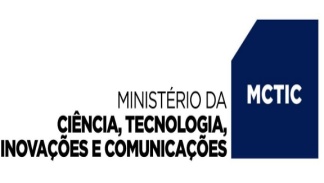 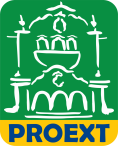 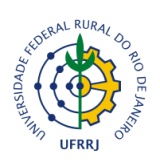 MINISTÉRIO DA EDUCAÇÃOUNIVERSIDADE FEDERAL RURAL DO RIO DE JANEIRO24 de agostoPublicação da chamada e Início das inscrições10 de setembroEncerramento das inscrições12 de setembroPublicação da lista com os/as selecionados/as17 de setembroInício dos trabalhos15 a 19 de outubroRealização da SNCT 2018